NSCAA Excellence AwardTy Vander WeitNSCAA Academic All American NomineeKai VogelerGCSSCA All Greater Cleveland2nd Amani ThorntonGCSSCA Honorable Mention1 Tyler Gairing2 Jason Stahlman3 Danny BonsignoreGCSSCA All Star Nominations1 Jason Flack2 Ty VanderWeit3 Amani Thornton4. Dimitri MavrakisAll Ohio AcademicTyler AlbrightAlec AlbrightKai VogelerTeam Academic AwardAll Ohio Academic GPA 3.49All American Academic GPA 3.49 Suburban League 1st teamAmani ThortonElija Savitt Suburban League 2nd Team Jason StahlmanTy Vander WeitSuburban League Honorable MentionCarter YeeJack BenakTHS VARSITY LETTER AWARD/PARTICIPATION CERTIFICATE FORM DateOpponentPlace   Result/Time  Aug 24North OlmstedTiger Stadium  Aug 27Brush (Lyndhurst)Tiger Stadium  Sep 1North RoyaltonHome  Sep 5Willoughby SouthSouth HS  Sep 8Brecksville-Broadview HeightsHome  Sep 12MentorMentor  Sep 15StowAway  Sep 19Cleveland HeightsCHUH Stadium  Sep 29HudsonHome  Oct 1SolonTiger Stadium  Oct 3Eastlake NorthTiger Stadium  Oct 6Nordonia (macedonia)Home  Oct 8WadsworthArt Wright Stadium  Oct 13Cuyahoga FallsLaybourne Field  Oct 15St. Ignatius (Cleveland)Twinsburg HS  Oct 17BeachwoodColumbus Crew Stadium Tournament Tournament Tournament Tournament  Oct 21HudsonHudsonSPORT: ATHLETE’S NAMEGRADE# of VARSITY YEARS  LETTERED (V-1, V-2, etc.) or PARTICIPATON CERTIFICATE (PC)1Albright Tyler12V-22AlbrightAlec 12V-23BenakJack9V-1 4BonsignoreDaniel10V-25CarinciJake11V-26D'IsidoroJonathon10V-27FlackJason 12V-38GairingTyler11V-29MavrakisDimitri12V-310PatelPrit11V-211PruettJacob9V-112RotoloBrandon12V-213SavittElijah11V-214SilasSean11V-215SimmonsKameron12V-216StahlmanJason10V-217SzdlowskiJon9V-118ThorntonAmani 12V-319Vander WeitTy 12V-320VogelerKai 12V-321YeeCarter11V-222BartolovichBrian10PC23BenakJack9N/A24CallowBrandon10PC25D'IsidoroJonathon10N/A26LoughleyScott10PC27MoelionoNathan10PC28PeedenTyler10PC29PruettJacob9N/A30SandhuKaranvir 10PC31SheehanWilliam10PC32SinghAaryan10PC33SzdlowskiJohn9N/A34TrevinoBenjamin10PC35WagnerEvan10PC36WeinbergRyan10PC37WilsonTerrence10PC38AhernJason9PC39BardAlexander9PC40BennardoDamon10PC41BogerJack10PC42BowmanGavin11PC43BoyesGrant10PC44D'AstolfoDominic9PC45GrayTrent10PC46KaminskyKyle9PC47MayIan 10PC48MejiaOscar11PC49MenasJason9PC50MolinariAdam9PC51NavezAndreas10PC52SayavichCarson9PC53SutliffTyler9PC54VaziliauskasJ.9PC55WohlwendJohn9PC56WoodsBryce9PC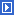 